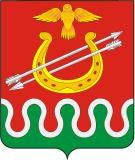 АДМИНИСТРАЦИЯ БОГОТОЛЬСКОГО РАЙОНАКРАСНОЯРСКОГО КРАЯПОСТАНОВЛЕНИЕг. Боготол«___» ___________ 2021 г.				                                    №        - пО внесении изменений в Постановление администрации Боготольского района от 06.05.2016 № 152-п «Об утверждении Порядка осуществления органом внутреннего муниципального финансового контроля полномочий по внутреннему муниципальному финансовому контролю»В соответствии с разделом IX Бюджетного кодекса Российской Федерации, руководствуясь статьей 18 Устава Боготольского района Красноярского края  ПОСТАНОВЛЯЮ: 1. Внести в Постановление администрации Боготольского района от 06.05.2016 № 152-п «Об утверждении Порядка осуществления органом внутреннего муниципального финансового контроля полномочий по внутреннему муниципальному финансовому контролю» следующие изменения:1.1. В абзаце десятом пункта 3 Порядка осуществления органом внутреннего муниципального финансового контроля полномочий по внутреннему муниципальному финансовому контролю слова «которым в соответствии с федеральными законами открыты лицевые счета в Федеральном казначействе» исключить.         1.2. В абзаце шестнадцатом пункта 3 Порядка осуществления органом внутреннего муниципального финансового контроля полномочий по внутреннему муниципальному финансовому контролю после слов «Российской Федерации» дополнить слова «формирование доходов и осуществление расходов бюджетов бюджетной системы Российской Федерации при управлении и распоряжении государственным (муниципальным) имуществом и (или) его использовании».  2. Опубликовать постановление в периодическом печатном издании «Официальный вестник Боготольского района» и разместить на официальном сайте Боготольского района (www. bogotol-r.ru).  3. Постановление вступает в силу в день, следующий за днем его официального опубликования.4.  Контроль над исполнением настоящего Постановления оставляю за собой.Исполняющий полномочияглавы Боготольского района                                                                 Н. В. Бакуневич